一、申办出入境证件或往来港澳台通行证签注流程 1.本通知附件下载《关于同意XXX申办出入境证件的函》（请按照户籍所在地下载相应版本，未含地区请联系当地出入境管理部门）和《中国石油大学（华东）教职工申办出入境证件备案表-干部》并填写完整相关信息，然后报送党委组织部（同时办理港澳台通行证签注的，须附学校外事系统中的同意前往港澳台的批件）；2.户籍在青岛地区的，《关于同意XXX申办出入境证件的函》须经学校党委书记签字并盖学校党委公章；户籍不在青岛地区的，须经学校党委组织部长签字并盖党委组织部公章；3.《关于同意XXX申办出入境证件的函》办理完毕后，返给干部办理证件使用；学校留存《中国石油大学（华东）教职工申办出入境证件备案表-干部》。二、借用出入境证件流程1.完成国际合作与交流处的国际（港澳台）系统的出国（境）流程审批；2.微信端收到审批完成消息后到人事处办理相关借用手续；3.回国后须一周内归还至人事处，并办理相关归还手续。三、联系人信息人事处：    王  冠 86980311     地点：学校办公楼1203党委组织部：穆洋洋 86981886     地点：学校办公楼1510国际合作与交流处：出国事务-王娟 86981981      地点：学校办公楼1209                  港澳台事务-柳丽娜 86981952  地点：学校办公楼1209  附件：1.关于同意XXX申办出入境证件的函（青岛）.pdf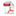         关于同意XXX申办出入境证件的函（东营）.pdf       关于同意XXX申办出入境证件的函（北京）.zip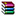      2.中国石油大学（华东）教职工申办出入境证件备案表-干部.doc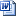 